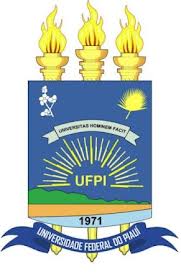 UNIVERSIDADE FEDERAL DO PIAUÍPRÓ-REITORIA DE PÓS-GRADUAÇÃOPROGRAMA DE PÓS-GRADUAÇÃO EM COMUNICAÇÃOPROCESSO SELETIVO PARA PROFESSOR PARA O PROGRAMA DE PÓS-GRADUAÇÃO EM COMUNICAÇÃO   (001/2014)O Programa de Pós-Graduação em Comunicação da Universidade Federal do Piauí torna público que no período de 09 a 18 de julho de 2014 estará recebendo inscrições para o processo seletivo para professor do PPGCOM nas categorias PERMANENTE e COLABORADOR.1.	REQUISITOS 	Poderão se inscrever para a categoria Professor Permanente:Professor com título de Doutor  em Comunicação e áreas afins com vínculo empregatício com a Universidade Federal do Piauí;Apresentar produção compatível e de acordo com as exigências do documento de área da CAPES (CSA1) 	Poderão se inscrever para a categoria Professor Colaborador:Professor com título de Doutor em Comunicação e áreas afins oriundo de qualquer Instituição de Ensino Superior;Apresentar produção compatível e de acordo com as exigências do documento de área da CAPES (CSA1)2.	Os candidatos deverão direcionar suas propostas para uma das linhas de pesquisa do PPGCOM-UFPI, a saber:	Área de Concentração: Processos Comunicacionais	Linhas de Pesquisa:Processos e Práticas do JornalismoEmenta da linha:Investiga o jornalismo a partir da análise crítica de seus processos e práticas dentro de sistemas produtivos de significações tendo como referentes a relação com os discursos sociais, a memória e a história, a economia política do jornalismo, os impactos sociais da atividade jornalística e sua inter-relação com as tecnologias. Foca o papel do jornalismo na construção do espaço público, na produção de visibilidades, na legitimação de instituições e nas transformações decorrentes da disseminação das Tecnologias da Informação e da Comunicação nas sociedades contemporâneas. Esta linha comporta pesquisas que investiguem o jornalismo em seus aspectos de regionalização e globalização, em questões relacionadas ao poder e a formação de hegemonias, gêneros, formatos, linguagens, técnicas e tecnologias jornalísticas, políticas: de mercado, públicas e editoriais.Número de vagas professores permanentes:  02Número de vagas professores colaboradores:02Mídia e Produção de SubjetividadesEmenta da linha:Investiga a relação de diferentes dispositivos midiáticos contemporâneos na produção de subjetividades. Foca na análise crítica da produção de processos de subjetivação nas interações da sociedade com os produtos midiáticos, considerando que tais processos são construídos em torno da mídia enquanto espaço institucionalmente legitimado, produtor de sentidos e de novas formas culturais. Neste sentido, tem-se por objetivo perceber: a) os modos de subjetivação construídos pelos diversos produtos midiáticos; b) as formas de sociabilidade e, correlatamente, de subjetividade como efeito da recepção e apropriação das lógicas da mídia; c) as identidades e subjetividades construídas nas redes políticas e sócio-culturais midiatizadas.Número de vagas professores permanentes: 02Número de vagas professores colaboradores: 02DOCUMENTAÇÃOOfício de encaminhando da documentação para análise de acordo com este documento;b- Cópia do RG e do CPF;c- Currículo Lattes atualizado com dados e contatos pessoais e comprovado;d- Cópia dos diplomas de Graduação e Doutorado, devidamente registrados;e-Comprovação de produção bibliográfica, incluindo artigos completos publicados em periódicos indexados, artigos aceitos para publicação, livros e capítulos publicados;f- Plano de Trabalho 2014-2015 incluindo:1- Projeto de pesquisa que pretende desenvolver na linha de pesquisa escolhida, envolvendo pós-graduação e graduação ( projeto deve vir em até 10 páginas com título, objetivo(s), justificativa, metodologia;2- Carta de Intenção -Explicitar possíveis colaborações com outros grupos de pesquisa interinstitucionais;- Propor uma disciplina  em nível de pós-graduação, para uma das linhas de pesquisa do PPGCOM, apresentando ementa, objetivo, conteúdo programático e referências;3- Memorial 	- Trajetória acadêmica e metodologias de pesquisa utilizadas;g-Planilha de pontuação PIBIC-UFPI ( ANEXO I) devidamente preenchida.INSCRIÇÃOAs inscrições serão realizadas no período de 09 a 18 de julho de 2014, em horário comercial no Protocolo Central da Universidade Federal do Piauí localizado no Campus Ministro Petrônio Portela- Teresina- Piauí.As inscrições implicam no conhecimento e aceitação das normas e condições estabelecidas neste documento.Outras informações podem ser conseguidas pelo telefone: 86-3215-5967FORMA DE SELEÇÃOO Processo Seletivo constará de:-1ª Fase: Verificação da documentação apresentada pelo candidato;-2ª Fase: Análise da documentação Vale ressaltar que o currículo devidamente comprovado será analisado com base na Planilha de Pontuação utilizada pelo PIBIC-UFPI 2014, em anexo a este edital, que será entregue já preenchida pelo candidato e terá pontuação igual a 50% da nota final do candidato.O Plano de Trabalho incluindo o Projeto de Pesquisa terá também 50% da nota final do candidato. O resultado final será divulgado no dia 28 de julho de 2014 no site do PPGCOM-UFPI:  : http://www.sigaa.ufpi.br/sigaa/public/programa/portal.jsf?lc=pt_BR&id=3698.	ATRIBUIÇÕES:I – Professor Permanentea-desenvolver projetos de pesquisa inscritos na Área de Concentração e Linhas de Pesquisa do Programa;b - orientar dissertações, no âmbito de sua especialidade;c - responsabilizar-se por disciplinas da estrutura curricular;d - promover a integração entre as áreas de ensino, pesquisa e extensão, envolvendo os níveis de graduação e de pós-graduação;e- participar das comissões de seleção, de exame das dissertações e teses e de outras que se fizerem necessárias;f - encaminhar à Coordenação do Programa relatório de aproveitamento dos alunos, bem como os demais documentos necessários ao bom andamento das atividades;g - cumprir as  demais atividades científicas, técnicas e didático-pedagógicaspertinentes aos objetivos do Programa e adequadas à manutenção de sua qualidade.II- Professor Colaboradora- desenvolver projetos de pesquisa inscritos na Área de Concentração e Linhas de Pesquisa do Programab- co-orientar dissertações, no âmbito de sua especialidadec - responsabilizar-se por disciplinas da estrutura curricular;d - promover a integração entre as áreas de ensino, pesquisa e extensão, envolvendo os níveis de graduação e de pós-graduação;e- participar das comissões de seleção, de exame das dissertações e teses e de outras que se fizerem necessárias;f - encaminhar à Coordenação do Programa relatório de aproveitamento dos alunos, bem como os demais documentos necessários ao bom andamento das atividades;g - cumprir as  demais atividades científicas, técnicas e didático-pedagógicaspertinentes aos objetivos do Programa e adequadas à manutenção de sua qualidade.REMUNERAÇÃOAs atividades de docência no PPGCOM-UFPI não implicam em remuneração extra  para professores Permanentes e portanto, já vinculados a esta IES, como tampouco, aos professores Colaboradores com vínculos com a UFPI ou outras Instituições. DISPOSIÇÕES GERAISOs professores selecionados serão convocados para atuação no PPGCOM a partir do próximo semestre  (2014.2).Os casos omissos serão esclarecidos pelo Colegiado do PPGCOM a quem deverão enviar recursos, os candidatos que se sentirem prejudicados, no presente processo seletivo. Teresina, 04 de julho de 2014PROFA. DRA. ANA REGINA BARROS RÊGO LEALCoordenadoraPPGCOM-UFPIANEXO IEdital PIBIC E PIBIC nas Ações Afirmativas (AF) / CNPQ e UFPI (2014/2015)Critérios de Avaliação da Produção Científica, Tecnológica e Artística do(a) Orientador(a)NOTAS:  Máximo de pontos se refere ao interstício (janeiro de 2011 a maio de 2014).PONTUAÇÃO ACUMULATIVA: Produção Científica, Tecnológica e Artística (janeiro de 2011 a maio de 2014)PONTUAÇÃOQuantidadeIndicado pelo Professor (a)QuantidadeIndicado pelo Professor (a)QuantidadeIndicado pelo Professor (a)QuantidadeIndicado pelo Professor (a)TOTAL DE PONTOSPONTUAÇÃO ACUMULATIVA: Produção Científica, Tecnológica e Artística (janeiro de 2011 a maio de 2014)PONTUAÇÃO22011220122201322014 TOTAL DE PONTOS1.Artigos publicados em periódicos  indexados - QUALIS  A1 e A2  CAPES.(8,0 pontos)2.Artigos publicados em periódicos indexados - QUALIS B1 e B2 CAPES ou trabalho completo publicado em Conferência A1, A2 e B1 (especifico para área de Ciência da Computação).(6,0 pontos)3. Artigos publicados em periódicos indexados - QUALIS B3 e B4 CAPES ou trabalho completo publicado em Conferência B2, B3 e B4 (especifico para área de Ciência da Computação.(4,0 pontos)4. Artigos publicados em periódicos B5, ou trabalho completo publicado em conferência B5 (especifico para área de Ciência da Computação.(2,0 pontos)Máximo 10 pontos5. Artigos publicados C QUALIS e periódicos não classificados pelo sistema QUALIS, com ISSN.(0,5 pontos)Máximo 5,0 pontos6. Resumos e resumos expandidos publicados em anais de congressos internacionais e nacionais (serão computados eventos locais e regionais, exceto eventos de iniciação científica).(0,3 pontos)Máximo 4,5 pontos7. Trabalhos completos publicados em anais de congressos Internacionais e nacionais (serão computados eventos locais e regionais, exceto eventos de iniciação científica).Para as áreas, exceto Ciência da Computação, cujos eventos tiverem no QUALIS, computar somente eventos do QUALIS Capes.(1,0 ponto)Máximo 6,0 pontos8.Livros publicados com ISBN, oriundo de atividade de pesquisa, com no mínimo 60 páginas, e Conselho Editorial.(8,0 pontos)9. Capítulos de livros publicados internacionalmente, com ISBN, na área de atuação do pesquisador, com conselho editorial.(6,0 pontos)10. Capítulos de livros publicados com ISBN, na área de atuação do pesquisador, com conselho editorial.(3,0 pontos)11.Organização de livros publicados com ISBN, na área de atuação do pesquisador, com conselho editorial.(3,0 pontos)12.Dissertações de Mestrado orientadas e aprovadas.(3,0 pontos)13.Teses de Doutorado orientadas e aprovadas.(5,0 pontos)14.Orientação de Iniciação Científica concluída/ano.(1,0 ponto)Máximo 9,0 pontos15. Orientação de TCC (trabalho de conclusão de curso de graduação) concluída.0,5 pontoMáximo 4,0 pontos16. Participações em banca de defesa ou qualificação de tese de doutorado.(1,0 ponto)Máximo 6,0 pontos17. Participações em banca de defesa ou qualificação de dissertação de mestrado.(0,5 ponto)Máximo 3,0 pontos)18. Desenvolvimento de software.(2,0 pontos)Máximo 6,0 pontos19. Desenvolvimento de patentes com registro definitivo (carta patente).(8,0 pontos)20. Realização de pedido de depósito junto ao INPI ou PCT.(2,0 pontos)21. Produção de obra artística compatível com a linha de pesquisa do docente e que tenha sido apresentada ao público em locais ou instituições brasileiras ou estrangeiras reconhecidas pela área/CAPES.(2,0 pontos)Máximo 8,0 pontos)22. Coordenação de Projeto aprovado e cadastrado na CPES, com financiamento de agência de fomento. (1,0 ponto/ano)Máximo 6,0 pontos23.Bolsista de Produtividade em Pesquisa (PQ) ou Desenvolvimento Tecnológico e Extensão Inovadora (DT) do CNPq.(2,0 pontos) Máximo 8,0 pontosTOTAL DE PONTOS 